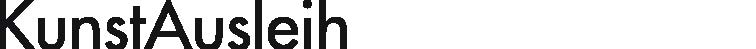 PRESSEMITTEILUNG 	im Mai 2015Der KunstAusleih in der Altstadthalle, Zug: 29. – 31. Mai 2015.Vier Künstler vom Verein KunstAusleih zeigen Ihre neuesten Arbeiten an der jährlich stattfindenden Ausstellung in der Zuger Altstadthalle.Der KunstAusleih (KA) bietet Ihnen die Möglichkeit Originale Kunst zu leihen, das heisst zu mieten anstelle von zu kaufen, und damit regelmässig, und doch freibleibend, Ihre Wohn- oder auch Arbeitsumgebung neu zu gestalten, zu einem günstigen Preis. Diese Form von Kunst-Erfahren und -Erleben findet immer mehr Anklang bei Kunstliebhabern im privatem Bereich und auch bei (Klein)Firmen um einen repräsentativen Empfang oder auch Sitzungsraum zu gestalten.Die Künstlerkollegen vom KA vermieten ausschliesslich eigene Kunstwerke und unterscheiden sich damit von der regulären Kunstvermarktung via Galerien und Internet. Wichtig für die Künstler ist die Begegnung mit dem Kunden. Darum betreuen die Künstler die Ausstellungen gemeinsam und sind auch immer anwesend.Es gibt also genügend Gelegenheit sich an der Zuger-Ausstellung mit den Künstlern und deren Ideen und Gedanken auszutauschen und vom weit gefächerten Miet-Angebot Gebrauch zu machen. Vielleicht ist dies ein Anstoss um mal etwas Neues auszuprobieren?In Zug dabei sindRita Cedraschi; sie zeigt abstrakte LandschaftsbilderInez van Deelen mit neuen Porträts und abstrakte BilderAnnemarie Graf zeigt grosse abstrakte Gemälde undIra van der Merwe zeigt grossformatige Tiere, gezeichnet mit Kohle auf Papier. Weitere Informationen unter: www.kunstausleih.chÖffnungszeiten:Freitag 29.05. 17:00 – 21:00 (Vernissage)Samstag 30.05. 14:00 – 20:00Sonntag 31.05. 11:00 – 17:00